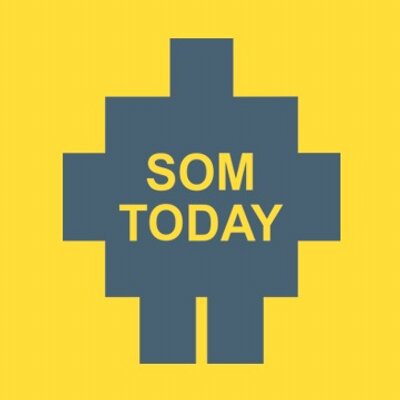 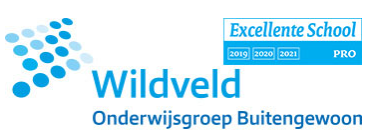 Voor ouders/verzorgersVersie oktober 2021InhoudsopgaveInloggenOm in te loggen in SOMtoday volgt u de volgende stappen:Ga naar internet en toets in de adresbalk: https://ogbuitengewoon-elo.somtoday.nl  of typ in adresbalk of in Google:
Somtoday
Klik vervolgens op zoekresultaat:
Somtoday: Inloggen
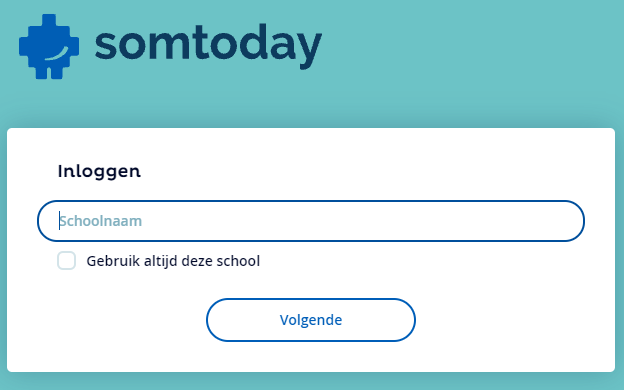 Het volgend scherm verschijnt waar
het programma naar de schoolnaam vraagt
			Bij schoolnaam invullen:
Onderwijsgroep Buitengewoon
Bij het typen van de schoolnaam krijg je al 
meteen de juiste schoolnaam te zien. 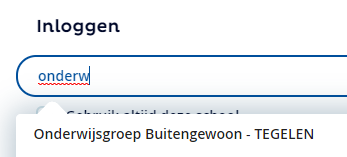 Na het selecteren van de juiste school verschijnt het scherm hiernaast.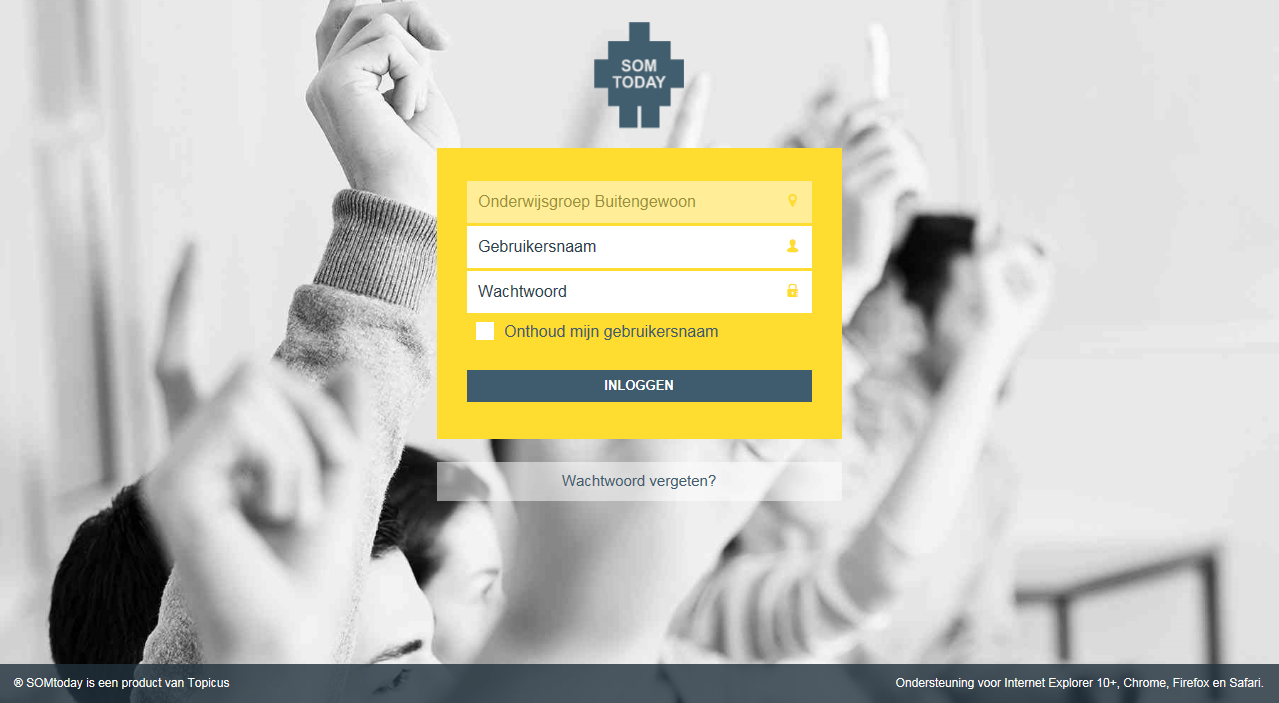 Vul uw gebruikersnaam hier in.(deze heeft u per e-mail van school gekregen)Vul uw wachtwoord hier in. (deze heeft u per e-mail van school gekregen)Klik op “inloggen”.NieuwsWanneer u bent ingelogd, komt u automatischop de pagina “nieuws”. Hier verschijnennieuwsberichten met betrekking tot onze school. 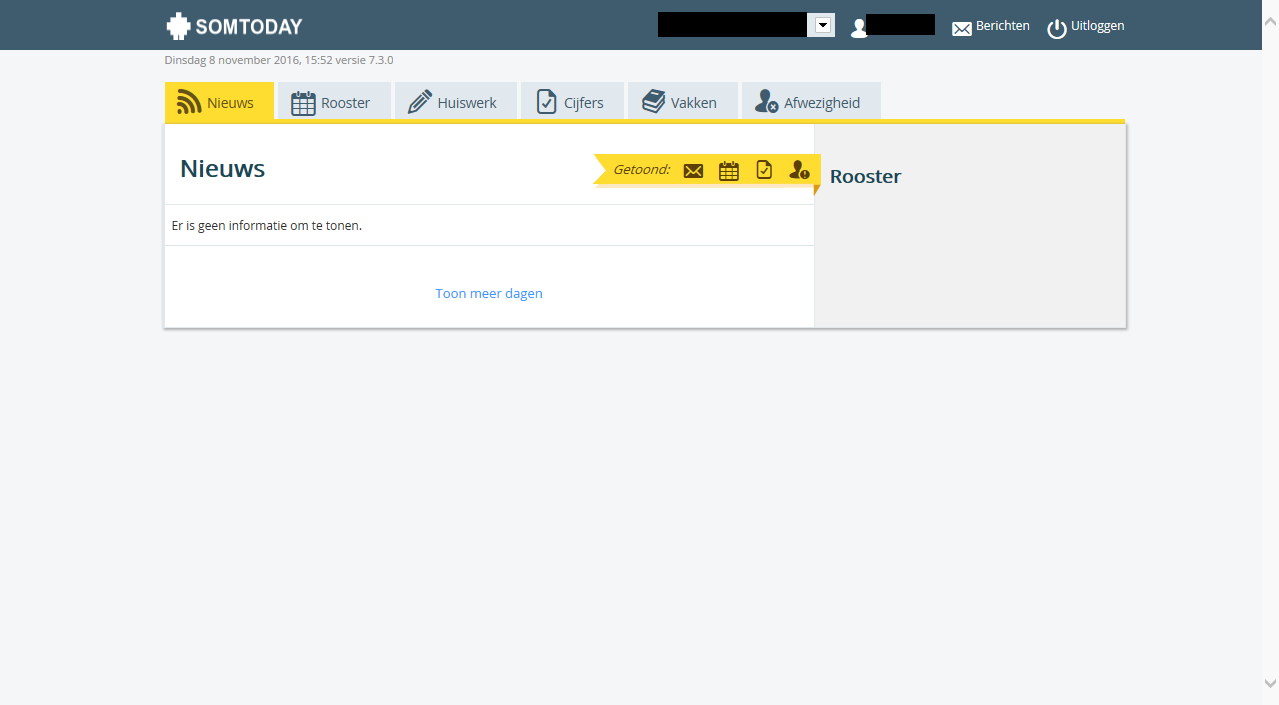 Tabblad “nieuws” verschijnt automatisch Na inloggen. Bent u al een tijdje bezig en wiltu naar nieuws? Klik dan hier. Hier verschijnen de nieuwsberichten. Zijn er berichten niet zichtbaar? Klik dan op “toon meer dagen”.RoostersU wilt graag het lesrooster van uw zoon/dochterbekijken. Volg onderstaande uitleg:Klik op het tabblad “rooster”. 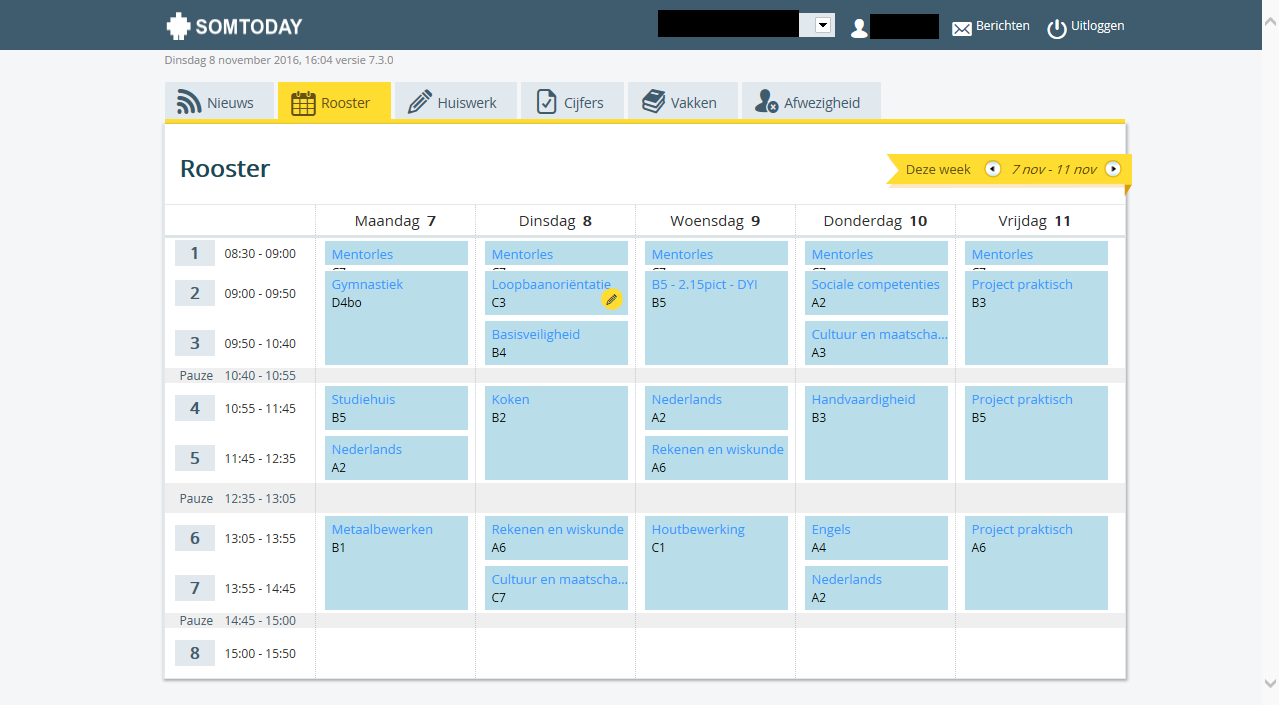 Het lesrooster verschijnt.Klik op een vak (lichtblauw) om informatie te krijgen over lestijden of docent. Onderstaand scherm verschijnt: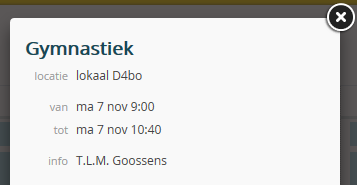 Dit symbool [      ] betekent dat uw zoon/dochter huiswerk heeft voor dit vak.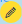 Klik hierop als u een week terug wilt.Klik hierop als u een week vooruit wilt. Huiswerk (deel 1)U wilt graag zien welk huiswerk uw zoon/dochterheeft gekregen. Volg onderstaande uitleg:Klik op het tabblad “huiswerk”.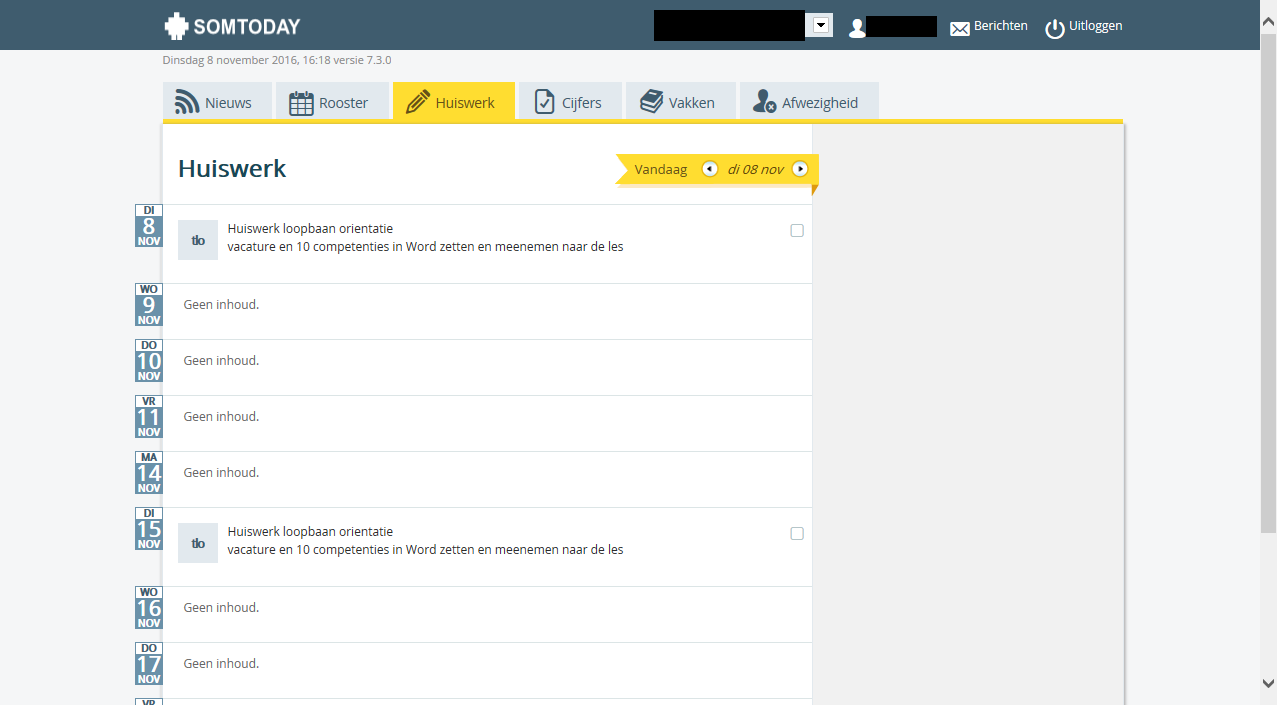 Dit overzicht verschijnt. Klik hier om een dag terug te gaan. Klik hier om een dag vooruit te gaan. De huidige dag verschijnt bovenaan. In dit overzicht staan alleen de vakken beschreven waar huiswerk voor is opgegeven.De volgende dagen staan daaronder. Is er voor een dag geen huiswerk opgegeven, dan staat er achter een dag/datum: “Geen inhoud”.Klik op huiswerk, dan krijgt u een nieuwe pagina. Zie volgende bladzijde Huiswerk (deel 2)Deze pagina verschijnt. Hij ziet er anders uit, maar dezelfde informatie is zichtbaar.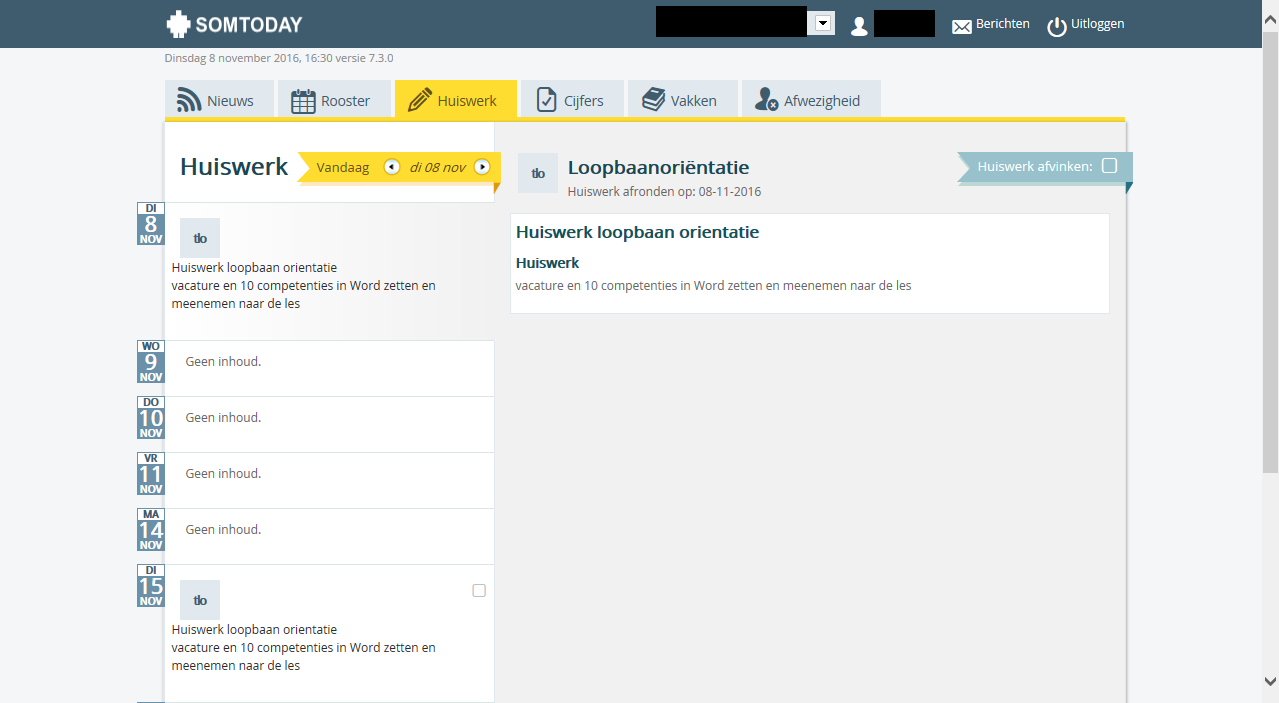 Dag en datum staan onder elkaar. Het huiswerk staat erachter beschreven.Het vak staat hier.Het opgegeven huiswerk staat hier. Cijfers (deel 1)U wilt graag cijfers van uw zoon/dochter inzien.Volg onderstaande uitleg:Klik op het tabblad “cijfers”.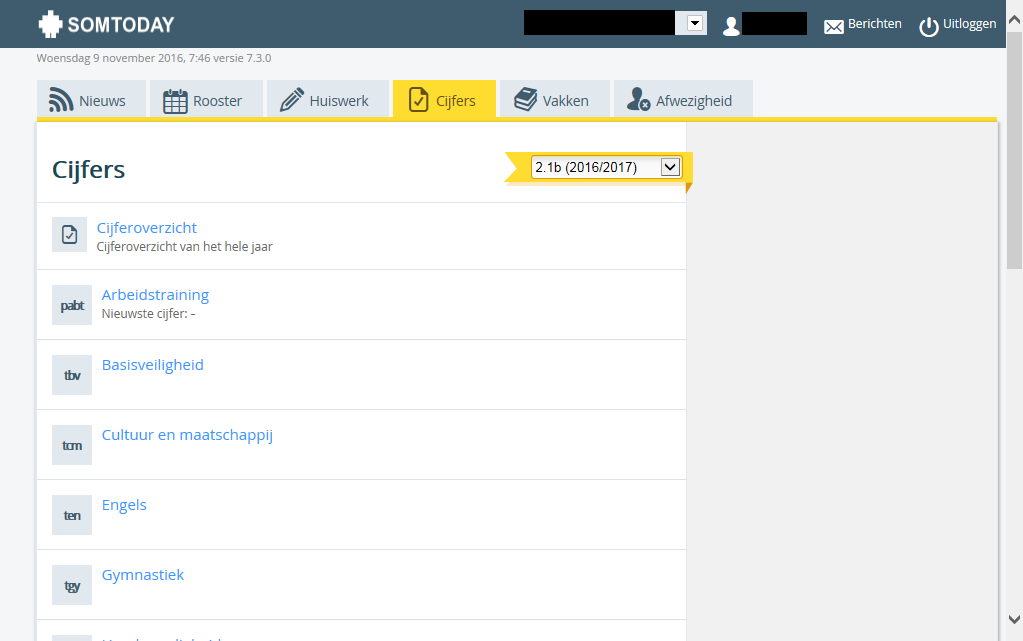 Deze pagina verschijnt.De vakken staan onder elkaar.Er staat aangegeven wanneer er een nieuw cijfer is.Klik op cijferoverzicht om te zien wat uw zoon/dochter gemiddeld staat voor een vak. U ziet op de volgende pagina hoe dit overzicht eruit ziet.De klas waar uw zoon/dochter in zit staat ingesteld. U kunt teruggaan naar vorige schooljaren. Dit doet u door hierop te klikken.Maak een keuze zoals op onderstaande afbeelding: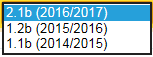 Cijfers (deel 2)Het cijferoverzicht geeft u een overzicht van degemiddelde cijfers van uw zoon/dochter.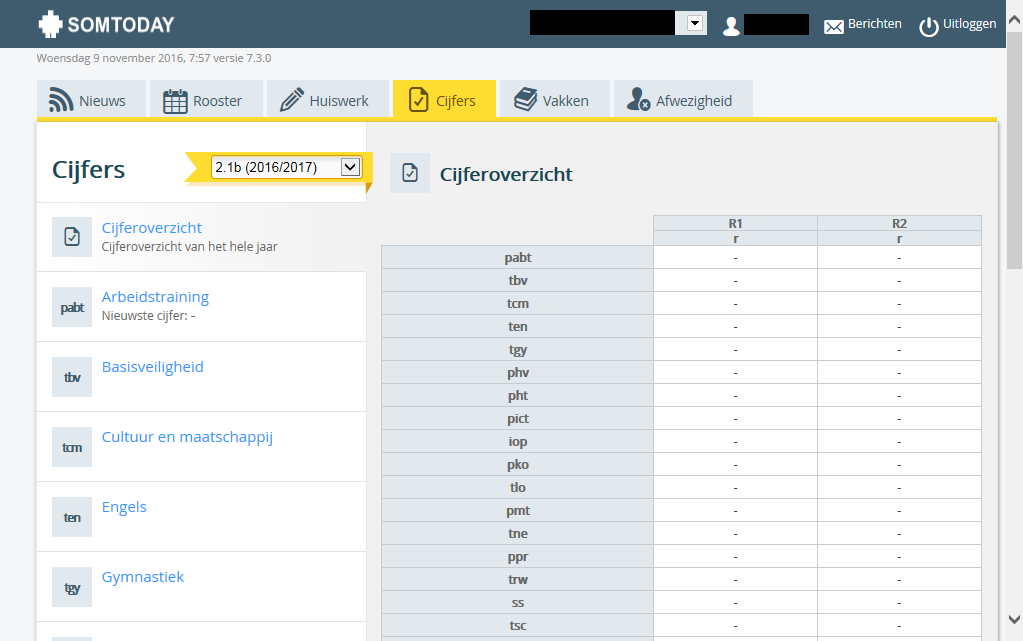 Een afkorting van alle vakken staan hier onder elkaar.Dit betekent rapport 1 (1e periode).De cijfers staan hieronderDit betekent rapport 2 (2e periode).De cijfers staan hieronder.7. VakkenU wilt een overzicht van de vakken die uw zoon/dochter volgt en in de toekomst eenstudiewijzer bekijken. Volg onderstaande uitleg: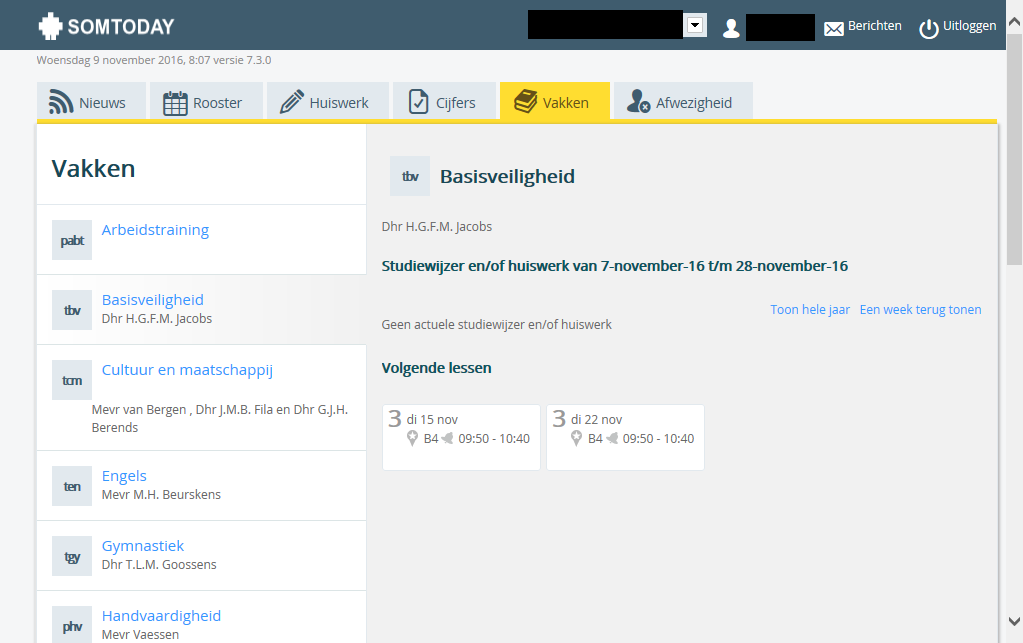 Klik op het tabblad “vakken”.Deze pagina verschijnt.Aan deze kant staan de namen van de vakken, met daaronder de docent(en) per vak.Klik op een vak om meer informatie te krijgen.Er verschijnt rechts in beeld bijvoorbeeld wanneer de volgende lessen zijn. In de toekomst kunt u hier studiewijzers bekijken. 8. AfwezigheidU wilt het absentieoverzicht van uw zoon/dochterbekijken. Hierin staat of en wanneer uw zoon/dochterafwezig was.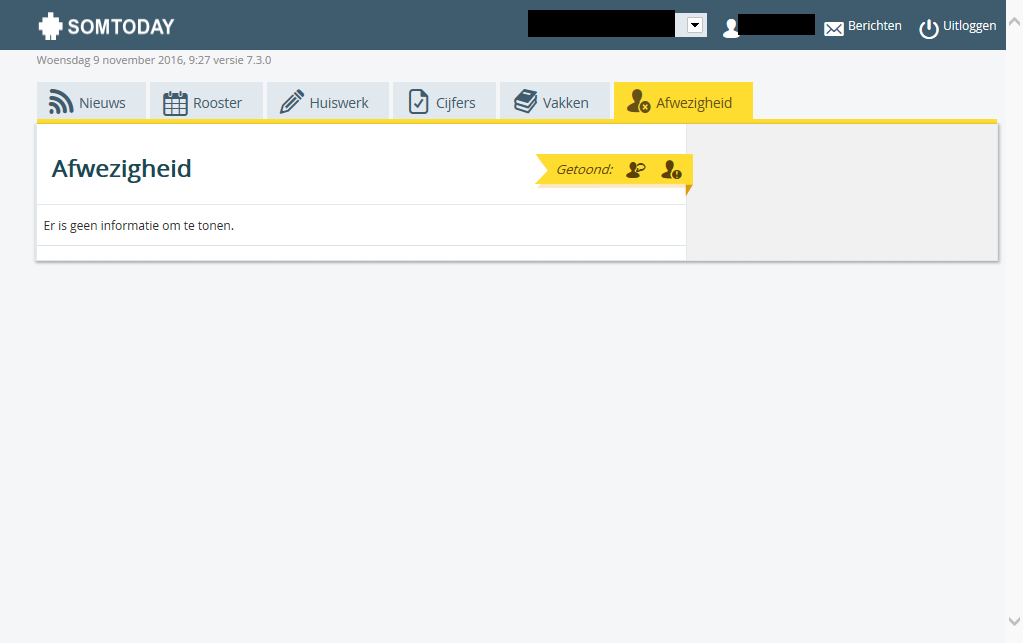 Klik op het tabblad “afwezigheid”.Deze pagina verschijnt. Hier staat een overzicht van afwezigheid van de leerlingen en eventuele maatregelen (zoals tijd inhalen of nablijven) We maken gebruik van de volgende afkortingen:9. Berichten en uitloggenU wilt graag een bericht bekijken of uitloggen.Volg dan onderstaande uitleg: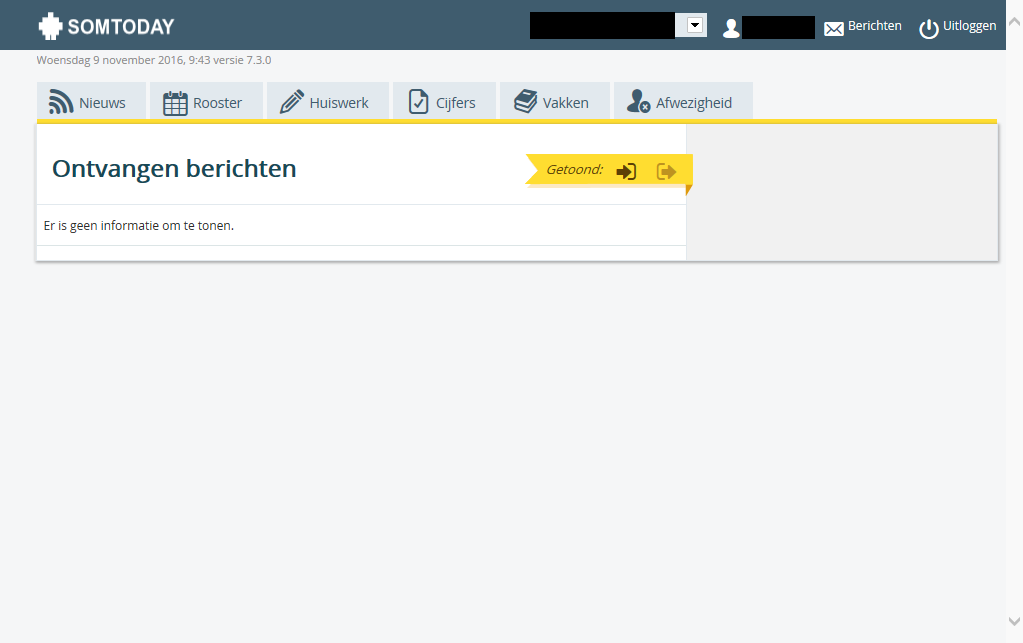 Klik op dit symbool [     ] om naar berichten te gaan. Deze pagina verschijnt. 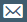 Hier komen berichten te staan die door een docent naar u en/of uw zoon/dochter zijn gestuurd. Klik op dit symbool [     ] om uit loggen.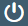 U krijgt dan onderstaand scherm te zien: 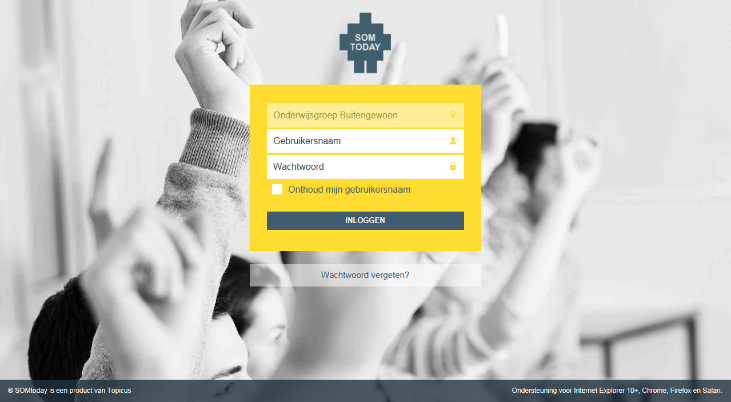 1. Inloggen	Informatie hoe u op het systeem kan inloggen.Pagina 32. NieuwsNieuwsberichtenPagina 53. Rooster	Hier kunt u het lesrooster van uw zoon/dochter inzien.Pagina 64. Huiswerk	Hier kunt u informatie over huiswerk van uw zoon/dochter vinden.Pagina 75. Cijfers	Hier kunt u de cijfers van uw zoon/dochter bekijkenPagina 96. Vakken	Hier kunt u informatie over de schoolvakken die uw zoon/dochter volgt bekijken.Pagina 117. AfwezigheidHier kun u informatie over afwezigheid van uw zoon/dochter bekijken.Pagina 128. Berichten en uitloggen	Informatie over het lezen van berichten en hoe u kunt uitloggen.Pagina 13TOTe laatAOAfwezig ongeoorloofdAGAfwezig geoorloofdAZAfwezig ziekUVUit de les verwijderdLULesuitval